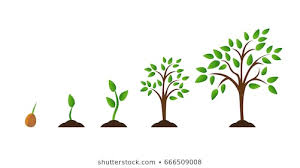 How do economies grow?Definition: Economic growth involves increasing the total output produced by resources in the economy.This can be shown through a production possibilities curve. Draw a production possibilities curve below showing ‘economic growth’:Illustrate that there are 5 ways that economies can grow over time.On the table below explain how an economy can achieve economic growth over time, with and without the support of government:Explain each of the changes below:Example 1:Example 2:Example 3:The discovery of more natural resources:Investment in new capital and infrastructure:Technical progress:Increasing the quantity and quality of human resources:Reallocating resources: